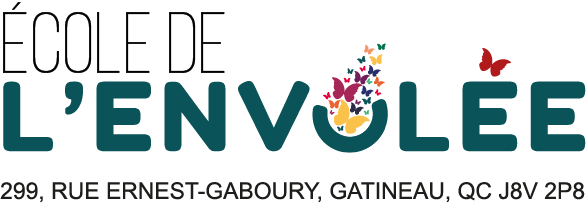 HORAIRE DE L’ÉCOLE DE L’ENVOLÉES:\066-Envolee\Secretariat\Secrétariat-1\Horaire\École\Horaire de la journée.docx	PRÉSCOLAIREPRÉSCOLAIRE8 H Entrée sur la cour et surveillance8 H 10Accueil 11 H 35Dîner12 H 55 À 13 H 05Entrée sur la cour et surveillance13 H 05Accueil14 H 38Fin des classesPRIMAIREPRIMAIRE8 HEntrée sur la cour et surveillance8 H 10Accueil 10 H 17 À 10 H 32Récréation11 H 35Dîner12 H 55 À 13 H 05Entrée sur la cour et surveillance13 H 05Accueil14 H 12 À 14 H 27Récréation15 H 30Fin des classes